RESOLUTION NO.__________		RE:	CERTIFICATE OF APPROPRIATENESS UNDER THE			PROVISIONS OF THE ACT OF THE 			LEGISLATURE 1961, JUNE 13, P.L. 282 (53			SECTION 8004) AND BETHLEHEM ORDINANCE NO.			3952 AS AMENDED.		WHEREAS, it is proposed secure a COA to add a 2-story rear addition with flat roof, stucco facades and double-hung windows at 202 East Third Street (Webster Place).		NOW, THEREFORE, BE IT RESOLVED by the Council of the City of Bethlehem that a Certificate of Appropriateness is hereby granted for the proposal.		  			Sponsored by: (s)											            (s)							ADOPTED BY COUNCIL THIS       DAY OF 							(s)													  President of CouncilATTEST:(s)							        City ClerkHISTORIC CONSERVATION COMMISSIONCASE #709 -- It is proposed to add a 2-story rear addition with flat roof, stucco facades and double-hung windows at 202 East Third Street (Webster Place).OWNER / APPLICANT: Mario Paniccioli / Christine Ussler, Principal, Artefact, Inc.The Commission upon motion by Mr. Evans and seconded by Ms. Starbuck adopted the proposal that City Council issue a Certificate of Appropriateness for the proposed work as presented, with modifications described herein: The proposal to add a 2-story rear addition with flat roof, stucco façades and double-hung windows at 202 East Third Street was presented by Christine Ussler.Approved revisions to the new rear addition described in the original COA include:all-aluminum, double-hung 1-over-1 sash replacement windows fabricated by Crystal (or comparable); new windows must satisfy current building code requirements for thermal (insulation) valuenew notch within original footprint and stair tower rotated 90-degrees to improve natural daylight conditions of interior apartmentsprofiled window surrounds visible from public right-of-way and upper cornice composed of Azek components, as depicted in provided Drawing Sheet A.200; windows not visible from public right-of-way are without profiled trimApproved revisions to the front façade of the main structure described in the original COA include: all-aluminum, double-hung 1-over-1 sash replacement windows fabricated by Crystal (or comparable); new windows must satisfy current building code requirements for thermal (insulation) valuenumber of replacement windows at entry level reduced from four to three, aligning with existing windows at upper level; new windows to receive Azek molding profiles, as depicted in supplemental Drawing Sheet A.200lower split-face masonry block façade removed and replaced with hard-coat stucco with horizontal reveals created by inserted metal channels … noting slight modification in placement of channels currently depicted to allow for increase in height of voussoirs (individual components of jack arch) above windows and doors; finish color of new stucco to be tan/beige and decorative metal to be painted dark bronze/blackThe Applicant agreed to submit final color selections for the finish stucco and paint for the decorative metal details via the City of Bethlehem for approval by the Historic Officer and the HCC Chair prior to purchase and installation.The motion for the proposed work was unanimously approved.JBL: jbl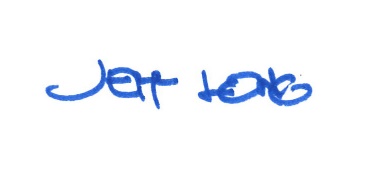 By: 				 Date of Meeting: 